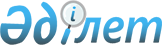 О ликвидации Республиканского государственного казенного предприятия "Хозяйственное управление Министерства труда и социальной защиты населения Республики Казахстан"Постановление Правительства Республики Казахстан от 30 декабря 2011 года № 1688

      Правительство Республики Казахстан ПОСТАНОВЛЯЕТ:



      1. Ликвидировать Республиканское государственное казенное предприятие «Хозяйственное управление Министерства труда и социальной защиты населения Республики Казахстан».



      2. Министерству труда и социальной защиты населения Республики Казахстан совместно с Комитетом государственного имущества и приватизации Министерства финансов Республики Казахстан принять меры, вытекающие из настоящего постановления.



      3. Утвердить прилагаемые изменения, которые вносятся в некоторые решения Правительства Республики Казахстан.



      4. Настоящее постановление вводится в действие со дня подписания.      Премьер-Министр

      Республики Кaзахстан                       К. Масимов

Утверждены        

постановлением Правительства

Республики Казахстан    

от 30 декабря 2011 года № 1688 

Изменения, которые вносятся в некоторые решения

Правительства Республики Казахстан

      1. Утратил силу постановлением Правительства РК от 05.08.2013 № 796.



      2. Утратил силу постановлением Правительства РК от 23.09.2014 № 1005.



      3. Утратил силу постановлением Правительства РК от 28.08.2015 № 683.
					© 2012. РГП на ПХВ «Институт законодательства и правовой информации Республики Казахстан» Министерства юстиции Республики Казахстан
				